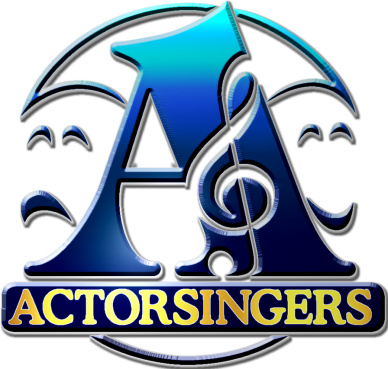 ACTORSINGERS MEMORIAL SCHOLARSHIP APPLICATIONName: _______________________________________________Age: ____________Address: ______________________________________________________________  E-mail address ____________________________________    Phone: _____________Name of High School: __________________ Expected graduation date: _________Name of college planning to attend: ________________________________________Address of College: _____________________________________________________ Phone: _______________Planned area of studies: ________________________________________1)  List all of the following that apply. Include length of service and awards/special recognition received for each. (If additional space is needed, attach 8-1/2 x 11 sheet of paper. Clearly indicate category at top.)    Actorsingers Activities:    Volunteer/Community Activities:    Membership in Other Organizations/Clubs/Hobbies:    Employment:    Academic Honors:    Performance/Public Speaking:    Other:2)  Three Paragraph (minimum) Essay on what applicant has learned the most while performing.3)  Attach letter from present school describing academic record over last two years.4)  Attach Letters of Recommendation (2 minimum) from non-family, non-Actorsingers membersApplicant Signature: ________________________________Date:_________________All scholarships awarded regardless of sex, religion, or national origin of applicant.Send completed application by May 1st:Chuck EmmonsActorsingers Scholarship ChairmanPO Box 91Nashua, NH 03061